Схема теплоснабжения муниципального образования Осинниковский городской округ до 2028 года(актуализация на 2022 год)ОБОСНОВЫВАЮЩИЕ МАТЕРИАЛЫГлава 17 Замечания и предложения к проекту схемы теплоснабжения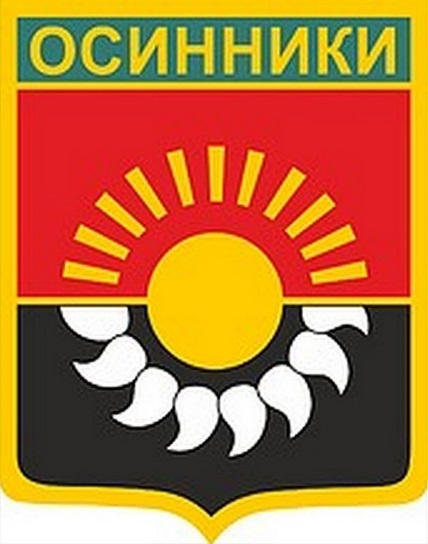 Осинники2021СОСТАВ ПРОЕКТАОГЛАВЛЕНИЕГлава 17 «Замечания и предложения к проекту схемы теплоснабжения»	417.1 Перечень всех замечаний и предложений, поступивших при разработке, утверждении и актуализации схемы теплоснабжения с отчетами разработчиков о результатах ознакомления	417.2 Перечень учтенных замечаний и предложений, а также реестр изменений, внесенных в разделы схемы теплоснабжения и главы обосновывающих материалов к схеме теплоснабжения	4 Глава 17 «Замечания и предложения к проекту схемы теплоснабжения» 17.1 Перечень всех замечаний и предложений, поступивших при разработке, утверждении и актуализации схемы теплоснабжения с отчетами разработчиков о результатах ознакомления Перечень замечаний, поступивших в процессе разработки Схемы теплоснабжения, а также комментарии об их выполнении приведены в таблице ниже.Замечаний и предложений  после размещения Схемы теплоснабжения муниципального образования Осинниковский городской округ  до 2028 года ( актуализация на 2022 год) не потупило.17.2 Перечень учтенных замечаний и предложений, а также реестр изменений, внесенных в разделы схемы теплоснабжения и главы обосновывающих материалов к схеме теплоснабженияНа момент разработки схемы теплоснабжения Осинниковского городского округа замечаний и предложений к проекту не поступало.Изменения  в Схему теплоснабжения муниципального образования Осинниковский городской округ  до 2028 года ( актуализация на 2022 год)  после размещения на официальном сайте  не вносились.НаименованиеПримечание12Том 1. Обосновывающие материалыГлава 1 «Существующее положение в сфере производства, передачи и потребления тепловой энергии для целей теплоснабжения»Глава 2 «Существующее и перспективное потребление тепловой энергии на цели теплоснабжения»Глава 3 «Электронная модель системы теплоснабжения Осинниковского городского округа»Глава 4 «Существующие и перспективные балансы тепловой мощности источников тепловой энергии и тепловой нагрузки потребителей»Глава 5 «Мастер-план развития систем теплоснабжения Осинниковского городского округа»Глава 6 «Существующие и перспективные балансы производительности водоподготовительных установок и максимального потребления теплоносителя теплопотребляющими установками потребителей, в том числе в аварийных режимах»Глава 7 «Предложения по строительству, реконструкции и техническому перевооружению источников тепловой энергии»Глава 8 «Предложения по строительству и реконструкции тепловых сетей»Глава 9 «Предложения по переводу открытых систем теплоснабжения (горячего водоснабжения) в закрытые системы горячего водоснабжения»Глава 10 «Перспективные топливные балансы»Глава 11 «Оценка надежности теплоснабжения»Глава 12 «Обоснование инвестиций в строительство, реконструкцию и техническое перевооружение»Глава 13 «Индикаторы развития систем теплоснабжения городского округа»Глава 14 «Ценовые (тарифные) последствия»Глава 15 «Реестр единых теплоснабжающих организаций»Глава 16 «Реестр проектов схемы теплоснабжения»Глава 17 «Замечания и предложения к проекту схемы теплоснабжения»Глава 18 «Сводный том изменений, выполненных в доработанной и (или) актуализированной схеме теплоснабжения»Том 2. Утверждаемая часть№ п/пГлава, разделЗамечаниеКомментарий1Глава 5 с. 23Перенести строительство ПНС на  2023 г.Сроки перенесены3Глава 5, таблица 6.1.1Запланировать вывод из эксплуатации котельной №2 на 2025 г., котельной №3 – на 2026 г.Сроки вывода из эксплуатации сдвинуты, учтено во всех балансах4Глава 10, 13Изменить все балансы с учетом замечаний о сдвиге сроков вывода котельных из эксплуатацииБалансы откорректированы5Утверждаемая частьОткорректировать в соответствии с вышеуказанными замечаниямиОткорректировано